APUSH DBQ Practice #10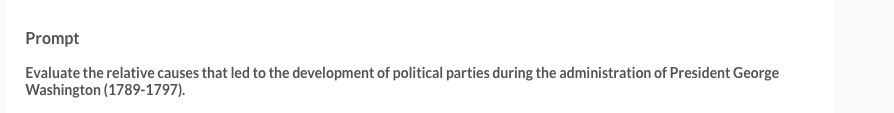 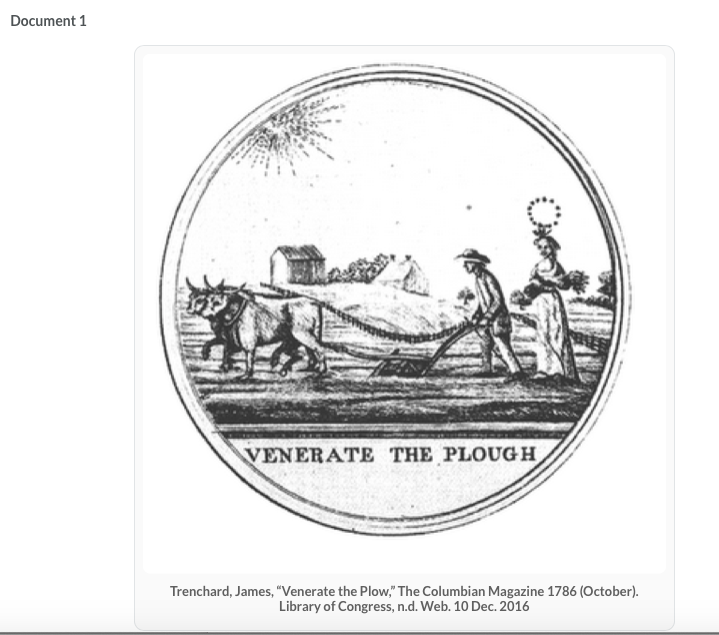 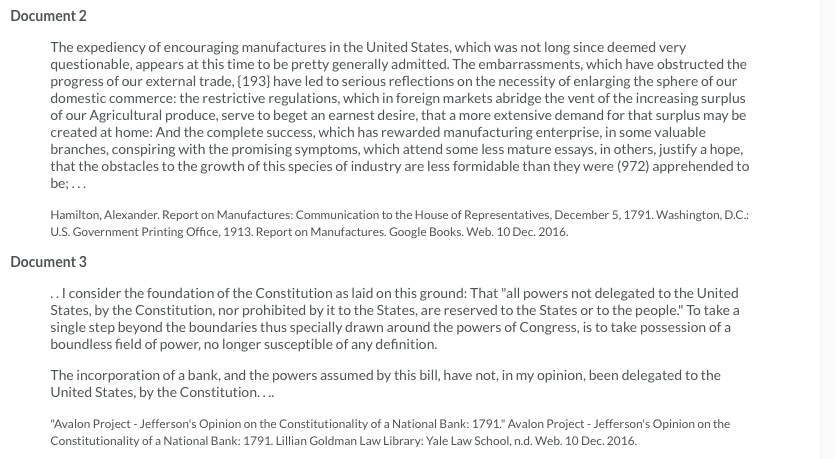 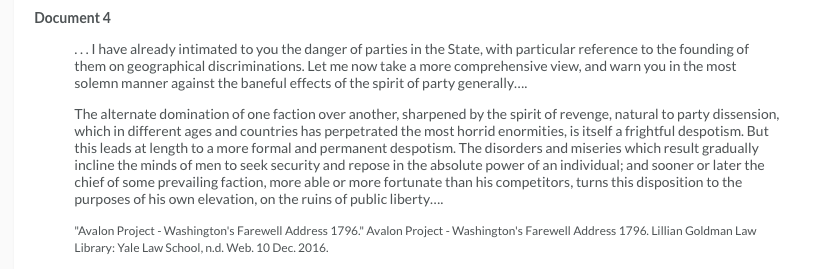 DOC 5.  Founding Fatherfest Political Cartoon – Thomas Jefferson, 1801. 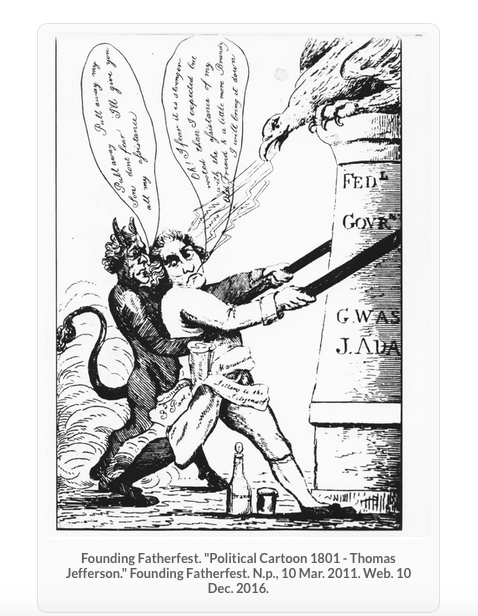 